DOCUMENTO FINALE DEL CONSIGLIO DI CLASSE(ORDINANZA MINISTERIALE ESAME DI STATO n.45 del 09.03.2023)Redatto il  xxxxxxxxINDICEPRESENTAZIONE DELL'ISTITUTO						pag.  3Finalità del Piano dell’Offerta FormativaI percorsi didattici curriculari					  Risorse strutturali e strumentali					  Profilo professionale dell’indirizzo e quadro orario (inserire solo quello che interessa)RELAZIONE DEL CONSIGLIO DI CLASSE				pag.  6Percorso formativo realizzatoCriteri di valutazioneSimulazione delle prove d’esameALLEGATI - PARTE INTEGRANTE DEL DOCUMENTOAllegato A Griglia di valutazione della prova oraleAllegato 1 Scheda di programmazione attività educative e didattiche del C.d.CAllegato 2 Programmi svolti Allegato 3 Relazione finale delle singole disciplineAllegato 4 Copie dei testi delle simulazioni d’esame effettuateAllegato 5 Scheda di programmazione del C.d.C. per la disciplina Educazione CivicaAllegato 6 Elenco ore effettuate nel triennio nell’ambito dei percorsi per le competenze trasversali e per l’orientamento Allegato 7 Allegato H / PDP / PFPI documenti PEI / PDP / PFP sono a disposizione della Commissione in segreteria didatticaPRESENTAZIONE DELL’ISTITUTOL’IIS “Vanvitelli Stracca Angelini” di Ancona si colloca nell’area dell’Istruzione Tecnica, precisamente nel settore Tecnologico, ha durata quinquennale ed è suddiviso in due bienni e un quinto anno,      al termine del quale gli studenti sostengono l’Esame di Stato e conseguono il DIPLOMA DI  ISTRUZIONE TECNICA.Nel nostro Istituto sono presenti i seguenti indirizzi:Costruzioni, Ambiente e TerritorioSistema Moda - Articolazione Tessile, Abbigliamento e ModaChimica, Materiali e Biotecnologie - Articolazione Biotecnologie Ambientali Chimica, Materiali e Biotecnologie - Articolazione Biotecnologie SanitarieAgraria agroalimentare e agroindustria - Articolazione Produzioni e Trasformazioni L’identità dell’Istituto si struttura come Istituzione pubblica erogante un servizio pubblico, come organizzazione per la conoscenza e come comunità educante radicata in un territorio, che comunque è parte integrante di una realtà nazionale, europea e mondiale, coerentemente con le direttive E.U. 20.20 relative all'istruzione e alla formazione.Caratteristica dell’Istituto è la sua doppia natura formativa: da una parte il conseguimento di un diploma che permette l’inserimento nel mondo di lavoro, dall’altra una solida preparazione di base che permette l’iscrizione a qualunque corso di laurea universitario. Per questo lo slogan che meglio rappresenta il nostro Istituto è “Doppiamente preparati”. A tal scopo fondamentale è la natura laboratoriale della nostra scuola, nella quale sono presenti molti ed attrezzati laboratori, attraverso i quali la teoria viene applicata. Gli obiettivi che l’Istituto si pone nel medio e nel lungo periodo si costruiscono intorno aiconcetti chiave di:persona, come soggetto attivo e come finalità di un’educazione integrale;complessità e interdisciplinarietà dei saperi;sostenibilità, non solo ambientale ma come dimensione ecologica dei saperi;cittadinanza e legalità, che sono gli assi portanti di una società civile.A partire dalla sua costituzione l’identità dell’Istituto si è andata progressivamente strutturando intorno alla costruzione del curricolo assunto secondo una prospettiva ecologica e nell’ottica di una cittadinanza attiva, verso quell’ecologia dei saperi considerata nel suo aspetto di complessità, di cui parla Edgar Morin. Di qui il motto “La scuola per menti verdi” che è sostanzialmente il leitmotiv di tutti gli indirizzi e delle diverse progettazioni.La visione ecologica della nostra scuola si fonda sulle seguenti motivazioni:educativa: possibilità di avviare un processo formativo e cognitivo complesso e completo;metodologica: possibilità di trasferire valori educativi legati al rispetto della vita in ogni sua forma, dell’habitat, dell’intercultura, dei diritti umani;esistenziale: possibilità di acquisire consapevolezza di identità, percezioni, bisogni, desideri;sociale:	possibilità	di promuovere	consapevolezza,	responsabilità,	competenza e  cittadinanza;ambientale: possibilità di conoscere meglio le relazioni tra esseri umani e ambiente;necessità di passare da un concetto di "Educazione Ambientale per la conservazione della natura" (difensiva e reattiva) a quello di "Educazione Ambientale per lo sviluppo sostenibile" (preventiva, proattiva).promozione dell'apprendimento lungo tutto l'arco della vita.Tra gli obiettivi formativi prioritari previsti nella L. n. 107/2015, il nostro Istituto persegue i seguenti:LE LINGUE: Sviluppo delle competenze linguistiche e comunicative (italiano, inglese altre lingue comunitarie e non anche mediante l'utilizzo del CLIL).LA BELLEZZA: conoscenza e valorizzazione del patrimonio artistico e culturale e ambientale.LA SCIENZA: potenziamento delle competenze matematico–logiche e scientifiche.LA TECNOLOGIA:digitalizzazione   della  struttura  organizzativa;	impiego della tecnologia nella didattica;utilizzo critico e consapevole dei social media;tecnologia e social nel mondo del lavoro;EDUCAZIONE CIVICA: sviluppo	delle	competenze	in	materia	di cittadinanza attiva e democratica attraverso:educazione interculturale e alla pace, dialogo fra le culture;educazione alla valorizzazione e al rispetto delle differenze di genere;solidarietà, cura dei beni comuni e consapevolezza dei diritti e dei doveri;potenziamento delle conoscenze in materia giuridica economico finanziaria e di educazione alla autoimprenditorialità;educazione alla legalità e contrasto del bullismo e cyberbullismo;educazione alla sostenibilità ambientale;collaborazione sinergica con le Forze di Polizia, le Forze Armate e l’ASUR per le azioni di prevenzione e contrasto a tutte le forme di illegalità e dipendenza.INCLUSIONE E DIRITTO ALLO STUDIO:prevenzione e contrasto alla dispersione scolastica potenziando l'inclusione e sostenendo il diritto allo studio degli alunni con bisogni educativi speciali e degli alunni adottati;integrazione culturale e sociale degli alunni di nazionalità non italiana anche attraverso corsi di lingua italiana come L2.EDUCAZIONE ALLA SALUTE:sviluppo di comportamenti ispirati ad uno stile di vita sano anche attraverso percorsi di educazione alimentare, educazione alla salute, promuovendo attività legate al movimento e allo sport;prevenzione e contrasto del tabagismo, alcool, sostanze stupefacenti;ludopatie e altre forme di dipendenze anche in collaborazione con l’ASUR, le Forze di Polizia e le Forze Armate;SCUOLA E TERRITORIO: valorizzazione della scuola come comunità attiva che coinvolge e collabora con Enti ed Istituzioni, associazioni, famiglie del territorio.DIDATTICA LABORATORIALE: potenziamento delle attività di laboratorio.MONDO DEL LAVORO: alternanza scuola-lavoro, accordi e convenzioni con aziende, imprese, associazioni datoriali e sindacali.ORIENTAMENTO: definizione di un sistema di orientamento in ingresso ed in uscita.SVILUPPO	DELLA	COMUNITÀ	EDUCANTE	attraverso	l’alleanza	scuola-famiglia- territorio, quale criterio strategico-organizzativo generale e identitario della scuola.PROMOZIONE DEL BENESSERE DEGLI STUDENTI.PROMOZIONE DEL BENESSERE ORGANIZZATIVO di tutto il personale dell’Istituto.COMUNICAZIONE INTERNA ED ESTERNA intesa come criterio strategico organizzativo e in funzione della rendicontazione sociale.L’Istituto, nell’ambito della flessibilità organizzativo-didattica prevista dal regolamento dell’autonomia, offre agli studenti un ventaglio di opportunità in orario curriculare per integrare la   loro preparazione culturale e rispondere alle loro aspettative.Inoltre, mette a disposizione, in orario extracurriculare, attività formative, su opzione facoltativa; alcune delle quali permettono anche di conseguire una certificazione esterna che si basa su parametri conformi alla scala globale di riferimento del Consiglio d’Europa.LE RISORSE STRUTTURALI E STRUMENTALIL’Istituto si compone di due palazzine con attrezzature moderne e ben organizzate. Sono presenti le seguenti infrastrutture materiali:1 biblioteca informatizzata 3 laboratori di chimica1 laboratorio di disegno con monitor touch1 laboratorio di fisica2 laboratori di informatica1 laboratorio di lingue3 laboratori multimediali1 laboratorio di microscopia e micropropagazione1 laboratorio di microbiologia e biologia1 laboratorio di tecnologia e costruzioni e materiali1 laboratorio di topografia1 laboratorio di moda1 laboratorio di confezioni2 laboratori multimediali mobiliLaboratori all’aperto con: Stazione meteorologicaUliveto, frutteto, vigneto, orto botanico, stagno, orto per nutraceuticaFrumenti antichi in rotazione con leguminose, piante orticole e vivaistiche (in allestimento)Aula magnaPalestraCampo da basket – pallavolo all’apertoCampo da calcetto e da basket in erba sinteticaAttrezzature multimediali: 215 PC e tablet nei laboratori34 aule dotate di TV smart e notebookSETTORE TECNOLOGICOCOSTRUZIONI, AMBIENTE e TERRITORIOPROFILO PROFESSIONALE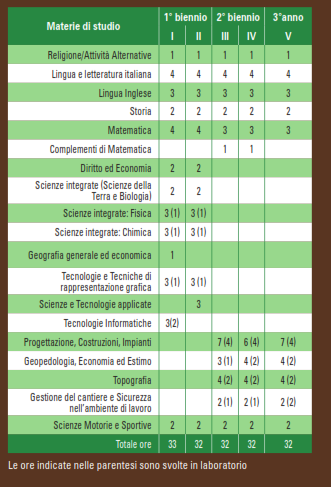 Il corso di studi mira alla formazione di un tecnico qualificato con competenze per il rilievo, la rappresentazione e la progettazione ecosostenibile delle costruzioni, capace di intervenire nella corretta gestione e tutela del territorio con l’utilizzo ottimale delle risorse ambientali. L’indirizzo prevede attività laboratoriali per l’acquisizione di competenze negli ambiti della rappresentazione grafica e della progettazione delle costruzioni edilizie, della gestione in sicurezza dei cantieri, del rilievo topografico del territorio, della valutazione e amministrazione degli immobili. Il conseguimento del diploma consente l’occupazione in molteplici settori del pubblico impiego e nel settore privato: studi professionali di Geometri, Ingegneri e Architetti, Imprese di Costruzioni, Amministratori di Condominio, Agenzie Immobiliari, Uffici Tecnici di aziende. Il superamento dell’esame di abilitazione professionale dopo 18 mesi di tirocinio consente l’iscrizione all’Albo dei Geometri e l’esercizio della libera professione. 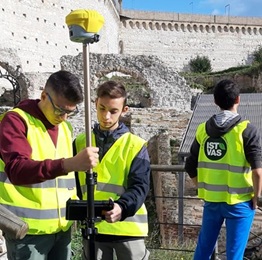 Il proseguimento degli studi può avvenire presso qualsiasi Facoltà Universitaria, trovando particolare affinità nei riguardi delle Facoltà tecnico-scientifiche quali Ingegneria, Ingegneria Edile Architettura, Architettura, Tecniche della gestione e costruzione del territorio.SETTORE TECNOLOGICOSISTEMA MODA Articolazione tessile, Abbigliamento e moda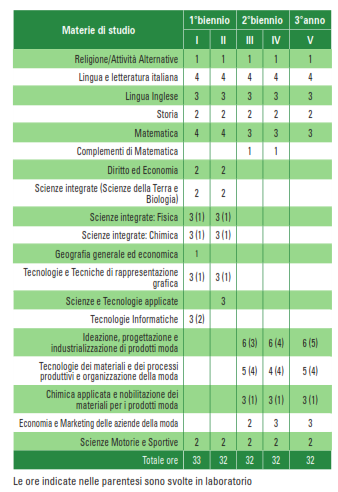 PROFILO PROFESSIONALEIl corso di studi garantisce un’ampia formazione che favorisce l’acquisizione di capacità interpretative e di competenze specifiche nelle diverse realtà ideativo-creative, progettuali, produttive e di marketing delle aziende del settore moda. L’indirizzo prevede attività laboratoriali e di ideazione, progettazione, confezione che, unite alla dimensione umanistica e scientifico-tecnologica, concorrono a definire la professionalità del diplomato. Il diploma consente l’inserimento diretto nel mondo del lavoro nelle aziende industriali e commerciali, con particolare riferimento a quelle della confezione industriale e del settore Moda. Il proseguimento degli studi può avvenire presso qualsiasi Facoltà Universitaria, trovando particolare affinità nei riguardi delle Facoltà di Cultura e progettazione della Moda, di Modellistica industriale, di Modellistica sviluppatore CAD.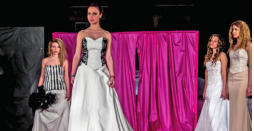 Dall’a.s. 2011-12 la Lectra Systèmes  è partner ufficiale a supporto formativo professionale della modellistica industriale.SETTORE TECNOLOGICOCHIMICA, MATERIALI E BIOTECNOLOGIEArticolazione Biotecnologie Ambientali PROFILO PROFESSIONALE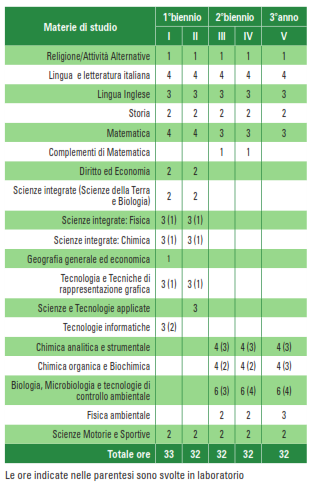 Il corso di studi nell’articolazione “Biotecnologie Ambientali” consente l’acquisizione di una solida formazione culturale e di competenze specifiche relative alla gestione delle problematiche ambientali  nel rispetto delle normative relative alla sicurezza degli ambienti di vita o di lavoro. Particolare attenzione viene posta allo studio dell’impatto ambientale degli impianti e alle relative emissioni inquinanti attraverso l’acquisizione di competenze inerenti le analisi strumentali chimico-biologiche per la prevenzione e la gestione di situazioni a rischio ambientale.  Il diploma conseguito permette l’immediato inserimento sia nel settore pubblico, che in quello privato, in Enti e in laboratori che effettuano analisi per il controllo o la gestione di matrice ambientale. Il proseguimento degli studi può avvenire presso qualsiasi Facoltà Universitaria, trovando particolare affinità nei riguardi delle Facoltà tecnico-scientifiche quali: Scienze Ambientali, Biotecnologie, Chimica, Agraria, Scienze Biologiche.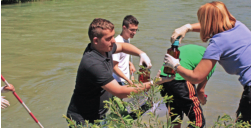 SETTORE TECNOLOGICOCHIMICA, MATERIALI E BIOTECNOLOGIEArticolazione Biotecnologie Sanitarie  PROFILO PROFESSIONALE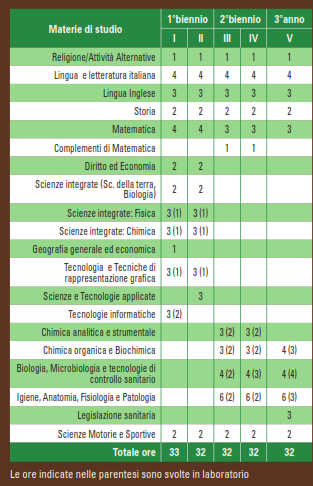 Il corso di studi nell’articolazione “Biotecnologie Sanitarie” consente l’acquisizione di una solida formazione culturale e di competenze specifiche relative alle metodiche per la caratterizzazione dei sistemi biologici, all’uso delle principali tecnologie sanitarie nel campo biomedicale, farmaceutico e alimentare, al fine di identificare i fattori di rischio di patologie e contribuire alla promozione della salute personale e collettiva. Il diploma consente l’inserimento lavorativo sia nel settore pubblico che in quello privato in imprese che operano in ambito sanitario, parasanitario, alimentare e, in generale, della tutela della persona. Il proseguimento degli studi può avvenire presso qualsiasi Facoltà Universitaria, trovando particolare affinità nei riguardi delle Facoltà tecnico-scientifiche quali: Professioni Sanitarie, Medicina, Scienze Biologiche, Chimica e Tecnologie Farmaceutiche, Farmacia, Veterinaria, Scienze Agrarie Ambientali e Forestali.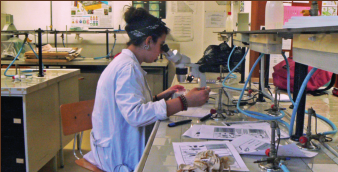 SETTORE TECNOLOGICOAGRARIA, AGROALIMENTARE E AGROINDUSTRIAArticolazione Produzioni e Trasformazioni  PROFILO PROFESSIONALE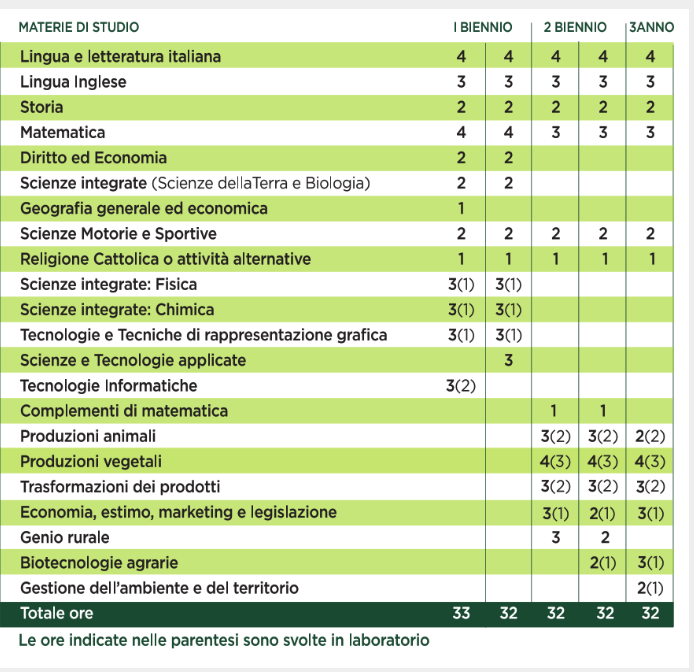 Il corso di studi di Agraria nell’articolazione “Produzioni e Trasformazioni” consente l’acquisizione di una solida formazione culturale e di competenze specifiche relative all’organizzazione e alla gestione delle problematiche collegate alle produzioni animali e vegetali, alle trasformazioni e alla commercializzazione dei relativi prodotti e all’utilizzazione delle biotecnologie. Il perito agrario può trovare sbocchi professionali che vanno dalla conduzione di aziende agricole all’assistenza tecnica e alla consulenza nel settore agro-alimentare. Può inoltre accedere alla professione di perito agrario attraverso il superamento di un Esame di Stato; il diploma di perito agrario, infine, è particolarmente adatto all’ingresso alle Facoltà di Scienze Agrarie, Scienze Forestali, Veterinaria, Scienze dell’alimentazione, Scienze animali e Produzioni alimentari, Progettazione e gestione del verde urbano e del paesaggio.   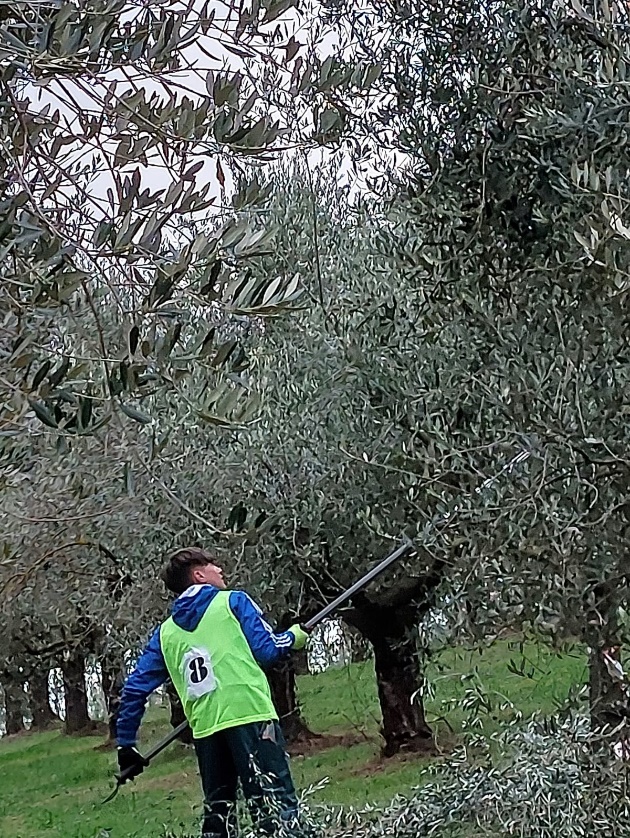 RELAZIONE DEL CONSIGLIO DI CLASSEStoria della classeVariazioni dei componenti del Consiglio di Classe negli ultimi tre anni e sua attuale composizione PROGRAMMAZIONE INIZIALE DEL CONSIGLIO DI CLASSEIl Consiglio di Classe, all’inizio dell’anno scolastico 2022-2023, ha concordato gli obiettivi trasversali e programmato le attività didattiche ed educative da espletare durante l’anno scolastico.Una copia della scheda di programmazione è allegata al presente Documento (All.1).PRESENTAZIONE DELLA CLASSE   La classe 5^ … è composta da …. studenti, …. ragazze e …. ragazzi.Negli ultimi 2 anni scolastici ha mantenuto una composizione …..  (mettere le variazioni intervenute negli anni, sia per quanto riguarda gli alunni, sia per quanto riguarda il CdC)Il Consiglio di Classe ha sempre tenuto presenti gli obiettivi comuni e quelli disciplinari stabiliti ad inizio anno in sede di programmazione e periodicamente verificati, prendendo in considerazione anche le opinioni ed i suggerimenti dei rappresentanti degli studenti e dei genitori espressi in sede di Consiglio di Classe.Nel corso del triennio la classe si è dimostrata …… (quadro generale in termini di coesione, coinvolgimento, interesse, impegno, partecipazione, metodo di studio, livello finale acquisito, rielaborazione personale,…., evidenziando eventuali eccellenze) Il quadro di profitto complessivo può dirsi ………….Il comportamento …..La frequenza della classe è risultata ……...È/sono presente/i …. alunno/a/i/e che usufruisce del sostegno, per il quale è stato redatto un PEI e per il quale si fa riferimento all’Allegato H. È/sono presente/i …. alunno/a/i/e BES/DSA, per il/i quale/i è/sono stato/i redatto/i un PDP. È/sono presente/i …. alunno/a/i/e Studente-Atleta, per il/i quale/i è/sono stato/i redatto/i un PFP.   Per maggiori dettagli si fa riferimento all’allegato al presente Documento di Classe (All. 7).Obiettivi disciplinariGli obiettivi disciplinari raggiunti dai singoli alunni sono traducibili formalmente dal risultato conseguito nelle singole discipline.OBIETTIVI TRASVERSALI  RAGGIUNTI (inserire gli effettivi obiettivi raggiunti, anche se riguarda un numero limitato di studenti, la sezione va adattata alla situazione effettiva della classe)Il Consiglio di Classe ritiene di aver raggiunto i seguenti obiettivi educativi trasversali secondo livelli differenti esplicitati nei risultati conseguiti dagli allievi in ciascuna disciplina: OBIETTIVI COMPORTAMENTALI – Gli allievi (oppure un gruppo di allievi) al termine del corso di studi sono in grado di:ascoltare e rispettare le opinioni altruirapportarsi correttamente agli altricollaborare con gli altri in modo costruttivo per raggiungere un obiettivo comuneOBIETTIVI COGNITIVI - OPERATIVI (conoscenze, abilità e competenze)  Gli allievi (oppure un gruppo di allievi) al termine del corso di studi conoscono:un lessico appropriato sia comune che specificole nozioni essenziali di ciascuna disciplina affrontatai concetti fondamentali delle disciplineGli allievi (oppure un gruppo di allievi) al termine del corso di studi sanno:reperire fonti di informazione scritte, grafiche e simboliche, multimedialiindividuare ed utilizzare procedimenti e metodologie proprie delle discipline sia umanistiche, sia scientificheesprimersi e comunicare con efficacia utilizzando mezzi verbali, scritti, grafici e simbolici e multimediali.PERCORSO FORMATIVO REALIZZATO SULLA BASE DELLA PROGETTAZIONE COLLEGIALECONTENUTI DISCIPLINARII contenuti delle singole discipline (programmi svolti e obiettivi raggiunti, firmati da docente ed alunni) sono riportati in allegato al Documento e ne costituiscono parte integrante.SUDDIVISIONE DELLE MATERIE IN AREE DISCIPLINARI: Area umanistico-letteraria: Lingua e letteratura italiana; Storia; Lingua inglese; Scienze Motorie e Sportive.Area scientifico-tecnologica: xxxxxxxxxxxxxMETODO DI LAVORO PREVALENTEMENTE UTILIZZATO: Induttivo e/o DeduttivoSTRUMENTI PER LA VERIFICATIPOLOGIE DELLE VARIE PROVE EFFETTUATE NEL CORSO DELL’ A.S. 2022-23Le prove scritte, orali e pratiche sono state effettuate secondo le singole programmazioni disciplinari.Il C.d.C. si è avvalso di prove scritte anche nelle discipline che prevedono solo la verifica orale, come deciso dai Consigli di Classe nell’anno scolastico corrente. La classe ha inoltre effettuato i seguenti progetti ed uscite didattiche: (inserire se effettivamente svolti) Le attività sopra elencate, effettuate in presenza o in videoconferenza, hanno prodotto ricadute negli ambiti disciplinari specifici, rafforzando e qualificando conoscenze già acquisite dai ragazzi, nonché stimolando nuovi interessi. Moduli DNL con metodologia CLIL In ottemperanza alla normativa vigente, relativa agli apprendimenti del quinto anno, gli alunni hanno potuto usufruire delle competenze linguistiche in possesso del/dei docente/i di ________________ per acquisire contenuti, conoscenze e competenze relativi a due moduli delle discipline non linguistiche (DNL) nelle lingue straniere previste dalle Indicazioni Nazionali.CRITERI DI VALUTAZIONEIl C.d.C. ha individuato e concordato per la valutazione i seguenti:INDICATORI ed  ha elaborato per la misurazione la seguente griglia, con l’indicazione dei rispettivi  descrittori:CRITERI DI VALUTAZIONE E TASSONOMIA DI RIFERIMENTOASSEGNAZIONE DEL CREDITO SCOLASTICO E FORMATIVOPer l’attribuzione del punteggio relativo al credito scolastico e al credito formativo il Consiglio di Classe fa riferimento ai criteri generali deliberati dal Collegio dei Docenti nel rispetto dell’O.M. n. 99 del 16/12/09. Benché il Dlgs 62/2017, infatti, abbia abolito il credito formativo, la nostra scuola ha legittimamente confermato in autonomia questo secondo canale per raggiungere il limite superiore della fascia.Il credito scolastico tiene conto del profitto strettamente scolastico dello studente e delle attività extracurriculari svolte a scuola, il credito formativo considera le esperienze maturate al di fuori dell'ambiente scolastico, in coerenza con l'indirizzo di studi e debitamente documentate.Per l’attribuzione del credito scolastico si tiene conto dei seguenti criteri:vengono mantenuti i decimali della media dei voti, ai quali si aggiungono i decimali dell’eventuale credito scolastico e/o formativo;le frazioni di credito maggiori o uguali a 0,5 punti saranno arrotondati all’unità superiore   della banda di oscillazione.Si rammenta che la banda di oscillazione determinata dalla media non può essere in alcun modo superata.Il credito formativo è valutato in massimo 0,5 punti per le esperienze acquisite al di fuori della scuola di appartenenza. VALUTAZIONE FINALELa valutazione finale è la risultante, oltre che del profitto, della misurazione delle conoscenze, competenze, capacità acquisite, della partecipazione, dell’impegno e dei progressi conseguiti nell’iter scolastico.PROVE DI SIMULAZIONE SVOLTE DURANTE L’ANNO SCOLASTICOLa classe ha svolto le seguenti prove di simulazione (inserire la data di effettuazione e una descrizione)Copie dei testi delle simulazioni d’esame effettuate sono riportate nell’All.4. GRIGLIE SIMULAZIONE PRIMA PROVA DI ESAMEPRIMA PROVA GRIGLIA DI VALUTAZIONE TIPOLOGIA APRIMA PROVA GRIGLIA DI VALUTAZIONE TIPOLOGIA BPRIMA PROVA GRIGLIA DI VALUTAZIONE TIPOLOGIA CGRIGLIA SIMULAZIONE SECONDA PROVA DI ESAMEBIOLOGIA, MICROBIOLOGIA E TECNOLOGIE DI CONTROLLO SANITARIOGRIGLIA SIMULAZIONE SECONDA PROVA DI ESAMEBIOLOGIA, MICROBIOLOGIA E TECNOLOGIE DI CONTROLLO AMBIENTALEGRIGLIA SIMULAZIONE SECONDA PROVA DI ESAME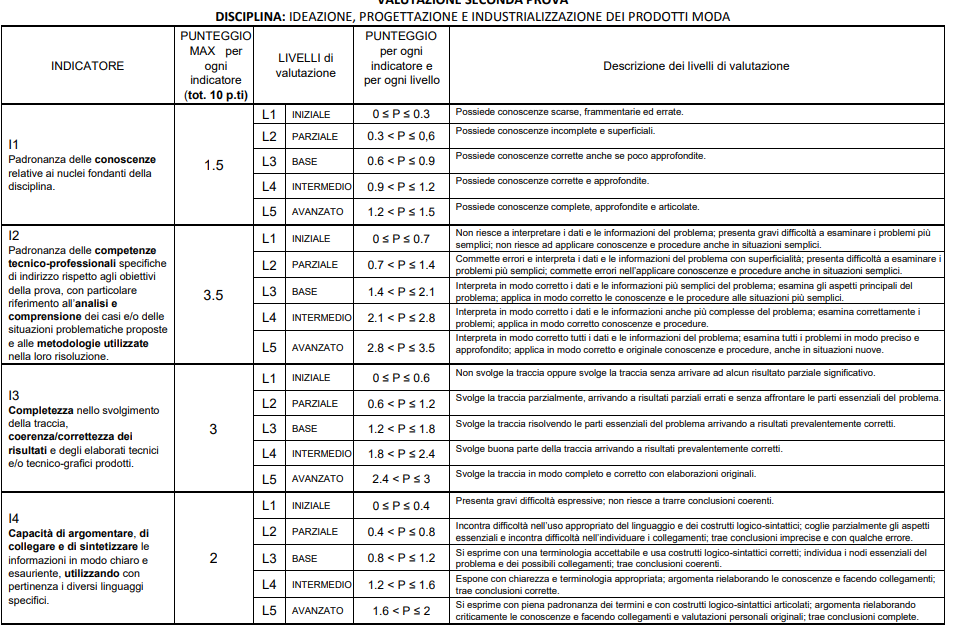 GRIGLIA SIMULAZIONE SECONDA PROVA DI ESAME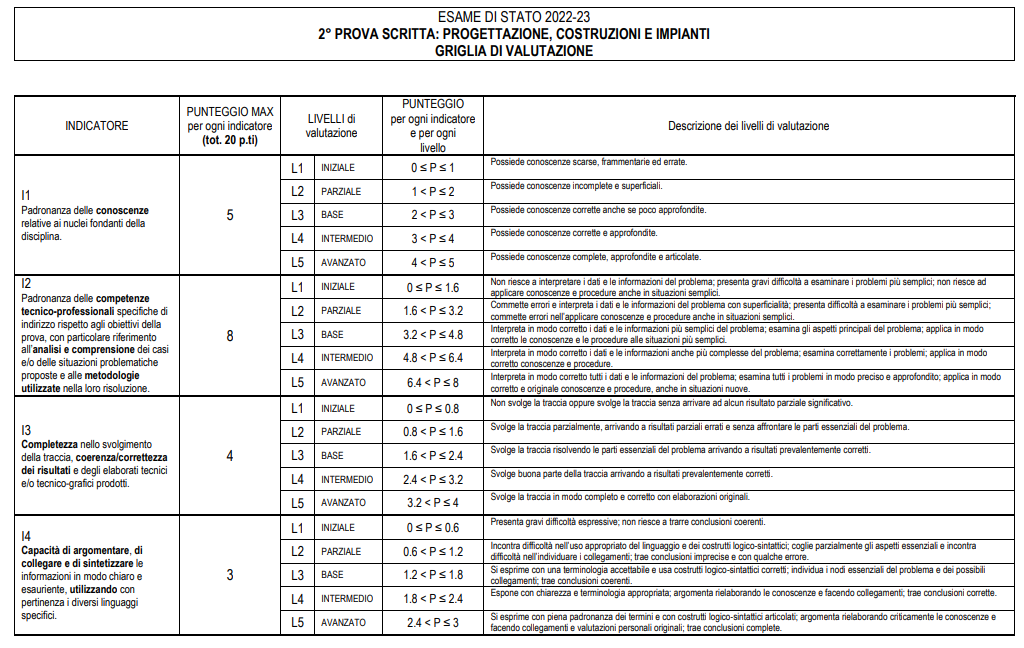 GRIGLIA SIMULAZIONE SECONDA PROVA DI ESAMEAGRARIA, PRODUZIONI E TRASFORMAZIONI DEI PRODOTTIGRIGLIA VALUTAZIONE COLLOQUIO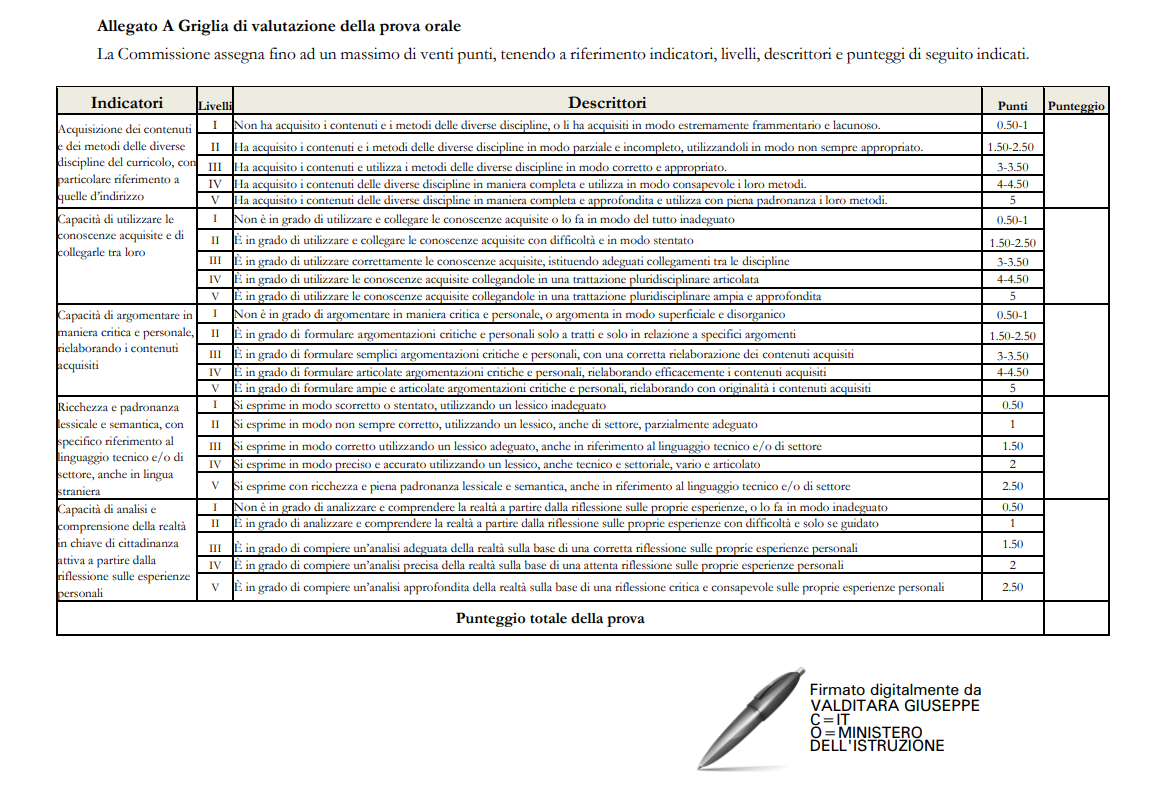 Attività, percorsi e progetti svolti nell’ambito di Educazione civicaIl Consiglio di classe ha realizzato, in coerenza con gli obiettivi del PTOF diverse attività relative all’insegnamento di educazione civica.Una copia della scheda di programmazione è allegata al presente Documento (All.5).Il percorso effettuato ha cercato di sviluppare in tutti gli studenti competenze e quindi comportamenti di “cittadinanza attiva” ispirati, tra gli altri, ai valori della responsabilità, legalità, partecipazione e solidarietà. In tal senso la conoscenza, la riflessione e il confronto attivo con i principi costituzionali hanno rappresentato un momento fondamentale per la crescita di queste competenze negli studenti. Spazio significativo è stato così riservato ai principi, agli strumenti, ai doveri della cittadinanza e quindi ai “diritti garantiti dalla Costituzione”. Gli argomenti affrontati nel corso sono così qui di seguito evidenziati:- democrazia (definizione, sovranità, diretta e indiretta);- cittadinanza (concetto di appartenenza, diritti e doveri dei cittadini, diritto di voto);- dallo Statuto Albertino alla Costituzione (differenze ed analogie, struttura e caratteri della Costituzione);- principi fondamentali (artt. 1-12, democrazia e lavoro, personalistico, uguaglianza, decentramento, libertà religiosa, condizione dello straniero);- le principali libertà costituzionali (personale, domicilio, corrispondenza, circolazione e soggiorno, di stampa e di pensiero);-le principali funzioni del Parlamento (composizione, iter legislativo, funzione di indirizzo e controllo del Governo);- le principali funzioni del Governo (composizione, formazione, decreti legge e legislativi);- le principali funzioni del Presidente della Repubblica (requisiti, elezione, responsabilità);- le principali funzioni della Magistratura, degli Enti locali (organi) e della Corte Costituzionale);-Unione europea (breve percorso storico, gli organi più importanti – Consiglio dei Ministri, -Commissione europea, Parlamento Europeo – brevi cenni sui trattati di Maastricht e di Lisbona).Per gli argomenti effettivamente svolti si fa riferimento al programma svolto.PERCORSI PER LE COMPETENZE TRASVERSALI E PER L’ORIENTAMENTO (EX ALTERNANZA SCUOLA LAVORO)    Il traguardo formativo dei PCTO si compie, nel nostro Istituto, attraverso la dimensione orientativa dei percorsi stessi e lo sviluppo delle competenze trasversali o personali, indicate anche come softskill. Il nostro modello implica dunque attività formative che rafforzino la dimensione orientativa attraverso, ad esempio, conferenze, corsi di formazione     su sicurezza, primo soccorso, incontri e partecipazione ad attività culturali del territorio, ma anche nazionali ed extranazionali. Tuttavia il carattere tecnico-scientifico dell’Istituto ha spinto a ritenere molto significativa l’esplorazione del raccordo tra competenze trasversali e competenze tecnico-professionali, offrendo agli studenti un’ampia possibilità di sperimentare attività di inserimento in contesti extra-scolastici e professionali. In questo ambito si inserisce il “tirocinio formativo” (periodo di stage presso una struttura esterna ospitante). Causa pandemia, purtroppo, non si sono potuti realizzare periodi di stage presso strutture ospitanti in tutto l’arco del triennio come si era soliti fare.   L’esperienza di PCTO ha comunque avuto durata triennale, a partire dall’a.s. 2020/21; il percorso nel primo anno si è sviluppato con l’offerta e la costruzione di percorsi di formazione specifica e di orientamento espletabili on line, affiancati dalla formazione sulla sicurezza sul lavoro (per un totale di circa 60 ore). Nel 4^ e nel 5° anno di corso è stato possibile svolgere due periodi di stage di tre settimane per un totale di circa 200 ore.L’istituto ha fornito a studenti e famiglie tutte le informazioni e i consigli per lo svolgimento del periodo in azienda, mediante la sottoscrizione da parte dello studente e delle famiglie di un patto formativo. Il ruolo delle imprese ospitanti è stato fondamentale nella redazione del progetto formativo, che si è svolta attraverso una co-progettazione scuola-impresa.I tutor interni e i tutor esterni hanno costruito insieme il percorso di PCTO, coniugando le specificità dell’azienda con le competenze di studio in esito dello studente, e verificando in uscita le competenze acquisite nell’ambiente lavorativo.Una volta scelta l’azienda ospitante, valutando anche le attitudini e le preferenze dello studente, si è proceduto, attraverso incontri propedeutici tra il tutor scolastico e il tutor aziendale, alla redazione del progetto formativo, concordando insieme i compiti da far svolgere allo studente durante il periodo di stage, e creando la rubrica di valutazione in cui sono stati esplicitati i focus dell’esperienza e gli indicatori per la valutazione da parte dell’azienda.La condivisione del progetto formativo, in cui scuola e azienda esplicitano le azioni e i compiti di realtà che lo studente in azienda dovrà svolgere per raggiungere gli obbiettivi didattici e formativi previsti, così come la sinergia tra scuola e azienda consentono la crescita di entrambi i soggetti, e in particolare mettono in relazione il sapere teorico con il saper fare, in modo da coniugare sempre di più i fabbisogni del mercato del lavoro con i diversi percorsi di studio. Una volta in stage, ogni studente è stato seguito dal rispettivo tutor scolastico mediante visite in azienda e contatti telefonici e/o via mail con lo studente e con il tutor esterno.I risultati di apprendimento in esito all’esperienza sono stati valutati dai docenti del CdC mediante report e relazioni che gli studenti hanno presentato ai docenti, tenendo conto anche della valutazione espressa dall’azienda ospitante secondo rubriche di competenze; i criteri di valutazione e la valutazione dell’intera esperienza annuale sono stati concordati e condivisi nei diversi Dipartimenti e quindi dai Consigli di Classe, al fine di valutare i PCTO in maniera diffusa e omogenea all’interno dell’Istituto.Agli studenti è stata offerta un’ampia formazione in tema di Sicurezza e Salute nei luoghi di lavoro. Nel 3^ anno la classe ha effettuato la Formazione    dei lavoratori ai sensi dell'articolo 37 del D.Lgs. 81/08 - Formazione generale (4 ore), inoltre la scuola ha dato agli studenti la possibilità di fruire di un Corso di Sicurezza generale sul lavoro – RISCHIO ALTO (16 ore), corso che ha validità di cinque anni ed è spendibile nel mondo del lavoro fornito da una società specializzata e accreditata Ambrostudio. Anche in questo anno scolastico si è svolto il corso di Ambrostudio in modo da formare gli alunni a livello alto rischio e permettere l’esperienza di stage a tutti, anche a chi lo scorso anno non era riuscito a superare il test finale e ottenere l’attestato di formazione.Le attività realizzate dal Consiglio di classe durante il triennio, in coerenza con il PECUP e con gli obiettivi del PTOF, sono riportate nel dettaglio agli atti della Direzione.Il numero delle ore effettuate da ogni studente/essa è riportato nell’ Allegato 6.IL CONSIGLIO DI CLASSE	   	    IL DIRIGENTE SCOLASTICOProf. Ing. Francesco Savore           (Firma autografa sostituita a mezzo stampa    ai sensi dell’art.3, comma 2 del D.Lgs. n.39/1993)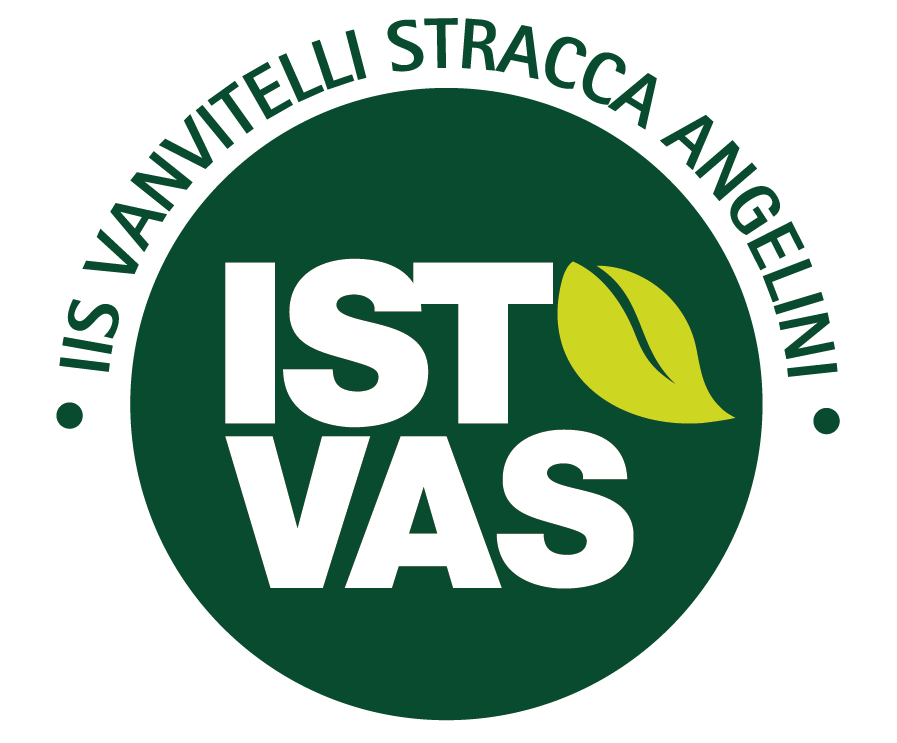 Istituto di Istruzione Superiore“VANVITELLI STRACCA ANGELINI”Via Umberto Trevi, 4 - 60127 Ancona - Tel. 071 4190711 - Fax 071 4190712C.F. 93084450423 - Cod. meccanografico ANIS00400L – Sito www.istvas.edu.itemail: anis00400l@istruzione.it - anis00400l@pec.istruzione.it - scuola@istvas.edu.itCodice univoco fatturazione UF01E9 - Codice IPA: istsc_anis00400l 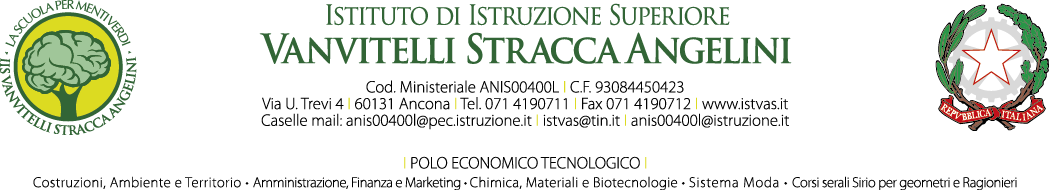 INDIRIZZI DI STUDIO: Agraria Agroalimentare e Agroindustria - Chimica, Materiali e Biotecnologie (Ambientali e Sanitarie) - Costruzioni, Ambiente e Territorio - Sistema ModaINDIRIZZI DI STUDIO: Agraria Agroalimentare e Agroindustria - Chimica, Materiali e Biotecnologie (Ambientali e Sanitarie) - Costruzioni, Ambiente e Territorio - Sistema ModaINDIRIZZI DI STUDIO: Agraria Agroalimentare e Agroindustria - Chimica, Materiali e Biotecnologie (Ambientali e Sanitarie) - Costruzioni, Ambiente e Territorio - Sistema ModaCLASSE 5^SEZIONE  xxINDIRIZZOxxxxxxxxxxxxxxxxxINDIRIZZOxxxxxxxxxxxxxxxxx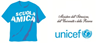 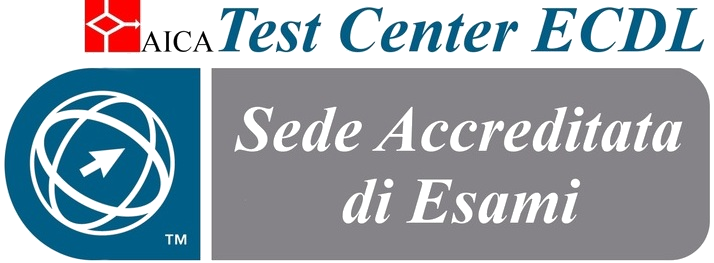 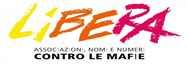 CLASSEPROVENIENTI DALLA STESSA CLASSEPROVENIENTI DA ALTRA CLASSE O RIPETENTIRITIRATINON PROMOSSITERZAQUARTAQUINTADISCIPLINE CURRICOLARIAnni di CorsoCLASSE 3^a.s. 2020/2021CLASSE 4^a.s. 2021/2022CLASSE 5^a.s. 2022/20233 - 4 - 53 - 4 - 53 - 4 - 53 - 4 - 53 - 4 - 53 - 4 - 53 - 4 - 53 - 4 - 53 - 4 - 53 - 4 - 5TECNICHE:MEZZI E STRUMENTI DI LAVORO:problem solvinglibri di testo lavoro di gruppolibri della biblioteca ricerca guidataarticoli di quotidiani o riviste lezione frontalesussidi audiovisivi lezione interattivaspettacoli teatralilavoro per progettivisite d’istruzioneSchemi / mappeSussidi informaticiPresentazioni pptLaboratoriFORMATIVA SOMMATIVA ColloquiColloquiSchematizzazioniQuestionariEsercitazioni individuali e di gruppo, scritte e pratiche.Composizioni scritte di vario genere….. altroSoluzioni di problemiEsercitazioni scritto-grafiche e praticheRelazioni (laboratorio)ProgettiAltro…TITOLOBREVE DESCRIZIONE DEL PROGETTOATTIVITA' SVOLTE, DURATA, SOGGETTI COINVOLTICOMPETENZE ACQUISITETitolo del percorsoLinguaDisciplinaNumero oreCompetenze acquisiteCOGNITIVI-OPERATIVICOMPORTAMENTALIconoscenza dei contenuti di baseassiduità nella frequenza comprensione dei contenuti di baseimpegnocapacità espositivepartecipazione al dialogo educativocapacità di applicazionemetodo di studiocapacità di analisirispetto delle regolecapacità di sintesi (concettuale e applicativa)rispetto di sé e degli altriLivelloINDICATORIVALUTAZIONEDECIMALEVALUTAZIONESINTETICAVALUTAZIONESINTETICA1CONOSCENZEConoscenze:possiede conoscenze scarse, frammentarie ed errate1Voto4INSUFFICIENZAGRAVEINSUFFICIENZAGRAVE1COMPETENZEComprensione:non riesce ad interpretare le informazioniEsposizione:presenta gravi difficoltà espressiveApplicazione:non riesce ad applicare conoscenze e procedure anche in situazioni sempliciAnalisi:presenta gravi difficoltà ad esaminare i problemiSintesi:non riesce a trarre conclusioni coerenti1Voto4INSUFFICIENZAGRAVEINSUFFICIENZAGRAVE2CONOSCENZEConoscenze:presenta conoscenze incomplete e superficiali.4Voto6INSUFFICIENTEINSUFFICIENTE2COMPETENZEComprensione:commette errori ed interpreta le informazioni con superficialità.Esposizione:incontra difficoltà nell’uso appropriato del linguaggio e dei costrutti logico-sintattici Applicazione:commette errori nell’applicare conoscenze e procedure anche in situazioni sempliciAnalisi:incontra qualche difficoltà ad analizzare i problemiSintesi:trae conclusioni imprecise o con qualche errore4Voto6INSUFFICIENTEINSUFFICIENTE2CAPACITA’Valutazione:coglie parzialmente gli aspetti essenziali e incontra difficoltà nell’individuare i collegamenti.4Voto6INSUFFICIENTEINSUFFICIENTE3CONOSCENZEConoscenze:possiede conoscenze corrette anche se poco approfondite6V6,56V6,5SUFFICIENTE3COMPETENZEComprensione:interpreta quasi sempre in modo esatto le informazioniEsposizione:si esprime con una terminologia accettabile e usa costrutti logico-sintattici per lo più correttiApplicazione:applica correttamente conoscenze e procedure  in situazioni sempliciAnalisi:riesce ad esaminare gli aspetti principali di un problemaSintesi:trae conclusioni coerenti, anche se necessita di qualche aiuto 6V6,56V6,5SUFFICIENTE3CAPACITA’Valutazione:non sempre è autonomo nell’individuazione dei nodi essenziali del problema e dei possibili  collegamenti6V6,56V6,5SUFFICIENTE4CONOSCENZEConoscenze:possiede conoscenze corrette e approfondite  6,5VOTO86,5VOTO8DISCRETO-BUONO4COMPETENZEComprensione:interpreta correttamente le informazioni che presentano difficoltà di medio livelloEsposizione:espone con chiarezza e terminologia appropriata.Applicazione:applica in modo corretto conoscenze e procedure anche in situazioni che presentano difficoltà diverse.Analisi;esamina correttamente i problemi.Sintesi:trae autonomamente conclusioni corrette6,5VOTO86,5VOTO8DISCRETO-BUONO4CAPACITA’Valutazione:individua i punti nodali di un problema, i collegamenti tra i  vari contenuti ed effettua valutazioni personali e autonome6,5VOTO86,5VOTO8DISCRETO-BUONO5CONOSCENZEConoscenze:possiede una conoscenza dei contenuti completa, approfondita e articolata  8VOTO108VOTO10OTTIMO5COMPETENZEComprensione:interpreta le informazioni in modo corretto e sicuroEsposizione:si esprime con piena padronanza di termini e con costrutti logico-sintattici articolatiApplicazione:applica correttamente conoscenze e procedure anche in situazioni nuoveAnalisi:effettua analisi sicure e approfonditeSintesi:trae conclusioni sicure e complete in modo autonomo8VOTO108VOTO10OTTIMO5CAPACITA’Valutazione:sa rielaborare criticamente le conoscenze, sa argomentare e risolve problemi in modo autonomo e originale8VOTO108VOTO10OTTIMOAMBITI DEGLI INDICATORIINDICATORI GENERALI(punti 60)INDICATORI SPECIFICI(punti 40)DESCRITTORI(per ogni descrittore, il punteggio è da intendersi “fino a”)PUNTIADEGUATEZZA(max 10 punti)Rispetto dei vincoli posti nella consegna ( es: indicazioni di massima circa la lunghezza del testo – se presenti – o  circa la forma parafrasata o sintetica della rielaborazione) punti 10Riguardo ai vincoli della consegna l’elaborato:- non ne rispetta alcuno (2)- li rispetta in minima parte (4)- li rispetta sufficientemente (6)- li rispetta quasi tutti (8)- li rispetta completamente (10)CARATTERISTICHE DEL CONTENUTO(max 40 punti)- Ampiezza e precisione delle conoscenze e dei riferimenti culturali- Espressione di giudizi critici e valutazioni personali punti 10L’elaborato evidenzia: - minime conoscenze e assenza di giudizi critici personali (2) - scarse conoscenze e limitata capacità di rielaborazione (4)- sufficienti conoscenze e semplice rielaborazione (6)- adeguate conoscenze e alcuni spunti personali (8)- buone conoscenze ed espressione di argomentate valutazioni personali (10)CARATTERISTICHE DEL CONTENUTO(max 40 punti)- Capacità di comprendere il testo nel suo senso complessivo e nei suoi snodi tematici e stilistici- Puntualità nell’analisi lessicale, sintattica, stilistica e retorica (se richiesta)- Interpretazione corretta e articolata del testo punti 30L’elaborato evidenzia: - diffusi errori di comprensione, di analisi e di interpretazione (6)- comprensione parziale e presenza di alcuni errori di analisi e di interpretazione (12)- sufficiente comprensione, pur con la presenza di qualche inesattezza o superficialità di analisi e interpretazione (18)- adeguata comprensione e analisi e interpretazione abbastanza complete e precise (24)- piena comprensione e analisi e interpretazione ricche e approfondite (30)ORGANIZZAZIONE DEL TESTO(max 20 punti)- Ideazione, pianificazione e organizzazione del testo- Coesione e coerenza testualepunti 20L’elaborato evidenzia:- numerosi errori nell’organizzazione del discorso e nella connessione tra le idee (4)- alcuni errori nell’organizzazione del discorso e nella connessione tra le idee (8)- una sufficiente organizzazione del discorso e una elementare connessione tra le idee (12)- un’adeguata organizzazione del discorso e una buona connessione tra le idee (16)- una efficace e chiara organizzazione del discorso con una coerente e appropriata connessione tra le idee (20)LESSICO E STILE(max 15 punti)Ricchezza e padronanza lessicalepunti 15L’elaborato evidenzia:- un lessico povero e del tutto inappropriato (3)- un lessico semplice, con ripetizioni e/o improprietà (6)- un lessico semplice ma abbastanza adeguato (9)- un lessico specifico e per lo più appropriato (12)- un lessico specifico, vario ed efficace (15) CORRETTEZZA
ORTOGRAFICA E MORFOSINTATTICA(max 15 punti)Correttezza grammaticale (ortografia, morfologia, sintassi); uso corretto ed efficace della punteggiaturapunti 15L’elaborato evidenzia:- diffusi e gravi errori grammaticali e/o di punteggiatura (3)- alcuni errori grammaticali e/o di punteggiatura (6)- un sufficiente controllo della grammatica e della punteggiatura (9)- una buona padronanza grammaticale e un uso per lo più corretto della punteggiatura (12)- una completa padronanza grammaticale e un uso appropriato ed efficace della punteggiatura (15)OSSERVAZIONIOSSERVAZIONIOSSERVAZIONIOSSERVAZIONITOTALE .… /100AMBITI DEGLI INDICATORIINDICATORI GENERALI(punti 60)INDICATORI SPECIFICI(punti 40)DESCRITTORI(per ogni descrittore, il punteggio è da intendersi “fino a”)PUNTIADEGUATEZZA(max 10 punti)Individuazione corretta della tesi e delle argomentazioni nel testo propostopunti 10Rispetto alle richieste della consegna, e in particolare all’individuazione corretta della tesi e delle argomentazioni, l’elaborato:- non rispetta la consegna e non riconosce né la tesi né le argomentazioni del testo (2)- rispetta soltanto in parte la consegna e compie errori nell’individuazione della tesi e delle argomentazioni del testo (4)- rispetta sufficientemente la consegna e individua abbastanza correttamente la tesi e alcune argomentazioni del testo (6)- rispetta adeguatamente la consegna e individua correttamente la tesi e la maggior parte delle argomentazioni del testo (8)- rispetta completamente la consegna e individua con sicurezza e precisione la tesi e le argomentazioni del testo (10)CARATTERISTICHE DEL CONTENUTO(max 35 punti)- Ampiezza e precisione delle conoscenze e dei riferimenti culturali- Espressione di giudizi critici e valutazioni personalipunti 15L’elaborato evidenzia: - minime conoscenze e assenza di giudizi critici personali (3) - scarse conoscenze e limitata capacità di rielaborazione (6)- sufficienti conoscenze e semplice rielaborazione (9)- adeguate conoscenze e alcuni spunti personali (12)- buone conoscenze ed espressione di argomentate valutazioni personali (15)CARATTERISTICHE DEL CONTENUTO(max 35 punti)Correttezza e congruenza dei riferimenti culturali utilizzati per sostenere l’argomentazionepunti 20L’elaborato evidenzia: - riferimenti culturali assenti o del tutto fuori luogo (4)- riferimenti culturali scarsi e/o non corretti (8)- un sufficiente controllo dei riferimenti culturali, pur con qualche genericità, inesattezza o incongruenza (12)- una buona padronanza dei riferimenti culturali, usati con correttezza e pertinenza (16)- un dominio ampio e approfondito dei riferimenti culturali, usati con piena correttezza e pertinenza (20)ORGANIZZAZIONE DEL TESTO(max 25 punti)- Ideazione, pianificazione e organizzazione del testo- Coesione e coerenza testualepunti 15L’elaborato evidenzia:- numerosi errori nell’organizzazione del discorso e nella connessione tra le idee (3)- alcuni errori nell’organizzazione del discorso e nella connessione tra le idee (6)- una sufficiente organizzazione del discorso e una elementare connessione tra le idee (9)- un’adeguata organizzazione del discorso e una buona connessione tra le idee (12)- una efficace e chiara organizzazione del discorso con una coerente e appropriata connessione tra le idee (15)ORGANIZZAZIONE DEL TESTO(max 25 punti)Capacità di sostenere con coerenza il percorso ragionativo adottando connettivi pertinentipunti 10L’elaborato evidenzia: - un ragionamento privo di coerenza, con connettivi assenti o errati (2) - un ragionamento con lacune logiche e un uso inadeguato dei connettivi (4)- un ragionamento sufficientemente coerente, costruito con connettivi semplici e abbastanza pertinenti (6)- un ragionamento coerente, costruito con connettivi per lo più adeguati e pertinenti (8)- un ragionamento coerente, costruito con una scelta varia, adeguata e pertinente dei connettivi (10)LESSICO E STILE(max 15 punti)Ricchezza e padronanza lessicalepunti 15L’elaborato evidenzia:- un lessico povero e del tutto inappropriato (3)- un lessico semplice, con ripetizioni e/o improprietà (6)- un lessico semplice ma abbastanza adeguato (9)- un lessico specifico e per lo più appropriato (12)- un lessico specifico, vario ed efficace (15)CORRETTEZZA
ORTOGRAFICA E MORFOSINTATTICA(max 15 punti)Correttezza grammaticale (ortografia, morfologia, sintassi); uso corretto ed efficace della punteggiaturapunti 15L’elaborato evidenzia:- diffusi e gravi errori grammaticali e/o di punteggiatura (3)- alcuni errori grammaticali e/o di punteggiatura (6)- un sufficiente controllo della grammatica e della punteggiatura (9)- una buona padronanza grammaticale e un uso per lo più corretto della punteggiatura (12)- una completa padronanza grammaticale e un uso appropriato ed efficace della punteggiatura (15)OSSERVAZIONIOSSERVAZIONIOSSERVAZIONIOSSERVAZIONITOTALE .… /100AMBITI DEGLI INDICATORIINDICATORI GENERALI(punti 60)INDICATORI SPECIFICI(punti 40)DESCRITTORI(per ogni descrittore, il punteggio è da intendersi “fino a”)PUNTIADEGUATEZZA(max 10 punti)Pertinenza del testo rispetto alla traccia e coerenza nella formulazione del titolo e dell’eventuale paragrafazione punti 10Riguardo alle richieste della traccia, e in particolare alla coerenza della formulazione del titolo e dell’eventuale paragrafazione, l’elaborato:- non rispetta la traccia e il titolo è assente o del tutto inappropriato; anche l’eventuale paragrafazione non è coerente (2)- rispetta soltanto in parte la traccia; il titolo è assente o poco appropriato; anche l’eventuale paragrafazione è poco coerente (4)- rispetta sufficientemente la traccia e contiene un titolo e un’eventuale paragrafazione semplici ma abbastanza coerenti (6)- rispetta adeguatamente la traccia e contiene un titolo e un’eventuale paragrafazione corretti e coerenti (8)- rispetta completamente la traccia e contiene un titolo e un’eventuale paragrafazione molto appropriati ed efficaci (10)CARATTERISTICHE DEL CONTENUTO(max 35 punti)- Ampiezza e precisione delle conoscenze e dei riferimenti culturali- Espressione di giudizi critici e valutazioni personalipunti 15L’elaborato evidenzia: - minime conoscenze e assenza di giudizi critici personali (3)- scarse conoscenze e limitata capacità di rielaborazione (6)- sufficienti conoscenze e semplice rielaborazione (9)- adeguate conoscenze e alcuni spunti personali (12)- buone conoscenze ed espressione di argomentate valutazioni personali (15)CARATTERISTICHE DEL CONTENUTO(max 35 punti)Correttezza e articolazione delle conoscenze e dei riferimenti culturali punti 20L’elaborato evidenzia: - riferimenti culturali assenti o minimi, oppure del tutto fuori luogo (4)- scarsa presenza e superficialità dei riferimenti culturali, con alcuni errori (8)- sufficiente controllo e articolazione dei riferimenti culturali, pur con qualche imprecisione e/o genericità (12)- buona padronanza e discreto approfondimento dei riferimenti culturali, usati con correttezza e pertinenza (16)- dominio sicuro e approfondito dei riferimenti culturali, usati con ampiezza, correttezza e pertinenza (20)ORGANIZZAZIONE DEL TESTO(max 25 punti)- Ideazione, pianificazione e organizzazione del testo- Coesione e coerenza testualepunti 15L’elaborato evidenzia:- numerosi errori nell’organizzazione del discorso e nella connessione tra le idee (3)- alcuni errori nell’organizzazione del discorso e nella connessione tra le idee (6)- una sufficiente organizzazione del discorso e una elementare connessione tra le idee (9)- un’adeguata organizzazione del discorso e una buona connessione tra le idee (12)- una efficace e chiara organizzazione del discorso con una coerente e appropriata connessione tra le idee (15)ORGANIZZAZIONE DEL TESTO(max 25 punti)Sviluppo ordinato e lineare dell’esposizionepunti 10L’elaborato evidenzia: - uno sviluppo del tutto confuso e tortuoso dell’esposizione (2) - uno sviluppo disordinato e disorganico dell’esposizione (4)- uno sviluppo sufficientemente lineare dell’esposizione, con qualche elemento in disordine (6)- uno sviluppo abbastanza ordinato e lineare dell’esposizione (8)- uno sviluppo pienamente ordinato e lineare dell’esposizione (10)LESSICO E STILE(max 15 punti)Ricchezza e padronanza lessicalepunti 15L’elaborato evidenzia:- un lessico povero e del tutto inappropriato (3)- un lessico semplice, con ripetizioni e/o improprietà (6)- un lessico semplice ma abbastanza adeguato (9)- un lessico specifico e per lo più appropriato (12)- un lessico specifico, vario ed efficace (15)CORRETTEZZA
ORTOGRAFICA E MORFOSINTATTICA(max 15 punti)Correttezza grammaticale (ortografia, morfologia, sintassi); uso corretto ed efficace della punteggiaturapunti 15L’elaborato evidenzia:- diffusi e gravi errori grammaticali e/o di punteggiatura (3)- alcuni errori grammaticali e/o di punteggiatura (6)- un sufficiente controllo della grammatica e della punteggiatura (9)- una buona padronanza grammaticale e un uso per lo più corretto della punteggiatura (12)- una completa padronanza grammaticale e un uso appropriato ed efficace della punteggiatura (15)OSSERVAZIONIOSSERVAZIONIOSSERVAZIONIOSSERVAZIONITOTALE .… /100Per le griglie a,b e c il punteggio della prova in centesimi si ottiene con la somma dei singoli punteggi degli indicatori.Per avere la valutazione in decimi il punteggio totale deve essere diviso per 10.Per le griglie a,b e c il punteggio della prova in centesimi si ottiene con la somma dei singoli punteggi degli indicatori.Per avere la valutazione in decimi il punteggio totale deve essere diviso per 10.Per le griglie a,b e c il punteggio della prova in centesimi si ottiene con la somma dei singoli punteggi degli indicatori.Per avere la valutazione in decimi il punteggio totale deve essere diviso per 10.Per le griglie a,b e c il punteggio della prova in centesimi si ottiene con la somma dei singoli punteggi degli indicatori.Per avere la valutazione in decimi il punteggio totale deve essere diviso per 10.INDICATOREPUNTEGGIOMAXDESCRITTORIPUNTIPUNTEGGIO GREZZOPADRONANZA DELLE CONOSCENZE DISCIPLINARI RELATIVE AI NUCLEI FONDANTI DELLA DISCIPLINA6 PUNTILo studente mostra di conoscere gli argomenti della disciplina in modo:PADRONANZA DELLE CONOSCENZE DISCIPLINARI RELATIVE AI NUCLEI FONDANTI DELLA DISCIPLINA6 PUNTINon si evidenziano0,5PADRONANZA DELLE CONOSCENZE DISCIPLINARI RELATIVE AI NUCLEI FONDANTI DELLA DISCIPLINA6 PUNTIGravemente lacunoso1PADRONANZA DELLE CONOSCENZE DISCIPLINARI RELATIVE AI NUCLEI FONDANTI DELLA DISCIPLINA6 PUNTILacunoso e incoerente2PADRONANZA DELLE CONOSCENZE DISCIPLINARI RELATIVE AI NUCLEI FONDANTI DELLA DISCIPLINA6 PUNTIPoco organico e incompleto3PADRONANZA DELLE CONOSCENZE DISCIPLINARI RELATIVE AI NUCLEI FONDANTI DELLA DISCIPLINA6 PUNTIEssenziale4PADRONANZA DELLE CONOSCENZE DISCIPLINARI RELATIVE AI NUCLEI FONDANTI DELLA DISCIPLINA6 PUNTIAdeguato4,5PADRONANZA DELLE CONOSCENZE DISCIPLINARI RELATIVE AI NUCLEI FONDANTI DELLA DISCIPLINA6 PUNTIComplessivamente organico5PADRONANZA DELLE CONOSCENZE DISCIPLINARI RELATIVE AI NUCLEI FONDANTI DELLA DISCIPLINA6 PUNTIOrganico5,5PADRONANZA DELLE CONOSCENZE DISCIPLINARI RELATIVE AI NUCLEI FONDANTI DELLA DISCIPLINA6 PUNTIApprofondito6PADRONANZA DELLE COMPETENZE TECNICO-PROFESSIONALI SPECIFICHE DI INDIRIZZO RISPETTO AGLI OBIETTIVI DELLA PROVA:analisi di dati e processi, comprensione di casi e/o situazioni problematiche proposte e metodologie utilizzate nella loro risoluzione 6 PUNTILo studente è in grado di acquisire e interpretare le informazioni fornite:PADRONANZA DELLE COMPETENZE TECNICO-PROFESSIONALI SPECIFICHE DI INDIRIZZO RISPETTO AGLI OBIETTIVI DELLA PROVA:analisi di dati e processi, comprensione di casi e/o situazioni problematiche proposte e metodologie utilizzate nella loro risoluzione 6 PUNTINon è in grado di prendere in esame i dati0,5PADRONANZA DELLE COMPETENZE TECNICO-PROFESSIONALI SPECIFICHE DI INDIRIZZO RISPETTO AGLI OBIETTIVI DELLA PROVA:analisi di dati e processi, comprensione di casi e/o situazioni problematiche proposte e metodologie utilizzate nella loro risoluzione 6 PUNTIL’analisi e l’interpretazione dei dati risulta lacunosa ed errata1PADRONANZA DELLE COMPETENZE TECNICO-PROFESSIONALI SPECIFICHE DI INDIRIZZO RISPETTO AGLI OBIETTIVI DELLA PROVA:analisi di dati e processi, comprensione di casi e/o situazioni problematiche proposte e metodologie utilizzate nella loro risoluzione 6 PUNTIL’analisi e l’interpretazione dei dati risulta imprecisa e incompleta2PADRONANZA DELLE COMPETENZE TECNICO-PROFESSIONALI SPECIFICHE DI INDIRIZZO RISPETTO AGLI OBIETTIVI DELLA PROVA:analisi di dati e processi, comprensione di casi e/o situazioni problematiche proposte e metodologie utilizzate nella loro risoluzione 6 PUNTIL’analisi e l’interpretazione dei dati non risulta sempre adeguata3PADRONANZA DELLE COMPETENZE TECNICO-PROFESSIONALI SPECIFICHE DI INDIRIZZO RISPETTO AGLI OBIETTIVI DELLA PROVA:analisi di dati e processi, comprensione di casi e/o situazioni problematiche proposte e metodologie utilizzate nella loro risoluzione 6 PUNTIL’analisi e l’interpretazione dei dati risultano adeguate, vengono individuate le relazioni principali del fenomeno4PADRONANZA DELLE COMPETENZE TECNICO-PROFESSIONALI SPECIFICHE DI INDIRIZZO RISPETTO AGLI OBIETTIVI DELLA PROVA:analisi di dati e processi, comprensione di casi e/o situazioni problematiche proposte e metodologie utilizzate nella loro risoluzione 6 PUNTIL’analisi e l’interpretazione dei dati risultano complete e corrette4,5PADRONANZA DELLE COMPETENZE TECNICO-PROFESSIONALI SPECIFICHE DI INDIRIZZO RISPETTO AGLI OBIETTIVI DELLA PROVA:analisi di dati e processi, comprensione di casi e/o situazioni problematiche proposte e metodologie utilizzate nella loro risoluzione 6 PUNTIL’analisi e l’interpretazione dei dati risultano approfondite5-5,5PADRONANZA DELLE COMPETENZE TECNICO-PROFESSIONALI SPECIFICHE DI INDIRIZZO RISPETTO AGLI OBIETTIVI DELLA PROVA:analisi di dati e processi, comprensione di casi e/o situazioni problematiche proposte e metodologie utilizzate nella loro risoluzione 6 PUNTIL’analisi e l’interpretazione dei dati risultano particolarmente approfondite6COMPLETEZZA NELLO SVOLGIMENTO DELLA TRACCIA, COERENZA/ CORRETTEZZA DEI RISULTATI E DEGLI ELABORATI TECNICI E/O TECNICO-GRAFICI4 PUNTINon sviluppa la traccia0,5COMPLETEZZA NELLO SVOLGIMENTO DELLA TRACCIA, COERENZA/ CORRETTEZZA DEI RISULTATI E DEGLI ELABORATI TECNICI E/O TECNICO-GRAFICI4 PUNTISviluppa la traccia in modo incoerente e incompleto1COMPLETEZZA NELLO SVOLGIMENTO DELLA TRACCIA, COERENZA/ CORRETTEZZA DEI RISULTATI E DEGLI ELABORATI TECNICI E/O TECNICO-GRAFICI4 PUNTISviluppa la traccia in modo confuso1,5COMPLETEZZA NELLO SVOLGIMENTO DELLA TRACCIA, COERENZA/ CORRETTEZZA DEI RISULTATI E DEGLI ELABORATI TECNICI E/O TECNICO-GRAFICI4 PUNTISviluppa la traccia in modo essenziale2COMPLETEZZA NELLO SVOLGIMENTO DELLA TRACCIA, COERENZA/ CORRETTEZZA DEI RISULTATI E DEGLI ELABORATI TECNICI E/O TECNICO-GRAFICI4 PUNTISviluppa la traccia in modo lineare e puntuale2,5COMPLETEZZA NELLO SVOLGIMENTO DELLA TRACCIA, COERENZA/ CORRETTEZZA DEI RISULTATI E DEGLI ELABORATI TECNICI E/O TECNICO-GRAFICI4 PUNTISviluppa la traccia in modo esauriente3COMPLETEZZA NELLO SVOLGIMENTO DELLA TRACCIA, COERENZA/ CORRETTEZZA DEI RISULTATI E DEGLI ELABORATI TECNICI E/O TECNICO-GRAFICI4 PUNTISviluppa la traccia in modo completo e corretto3,5COMPLETEZZA NELLO SVOLGIMENTO DELLA TRACCIA, COERENZA/ CORRETTEZZA DEI RISULTATI E DEGLI ELABORATI TECNICI E/O TECNICO-GRAFICI4 PUNTISviluppa la traccia in modo approfondito4CAPACITÀ DI ARGOMENTARE, DI COLLEGARE E DI SINTETIZZARE LE INFORMAZIONI IN MODO CHIARO ED ESAURIENTE, UTILIZZANDO CON PERTINENZA I DIVERSI LINGUAGGI SPECIFICI4 PUNTINessuna sintesi e rielaborazione0,5CAPACITÀ DI ARGOMENTARE, DI COLLEGARE E DI SINTETIZZARE LE INFORMAZIONI IN MODO CHIARO ED ESAURIENTE, UTILIZZANDO CON PERTINENZA I DIVERSI LINGUAGGI SPECIFICI4 PUNTICompie sintesi e rielaborazioni non pertinenti1CAPACITÀ DI ARGOMENTARE, DI COLLEGARE E DI SINTETIZZARE LE INFORMAZIONI IN MODO CHIARO ED ESAURIENTE, UTILIZZANDO CON PERTINENZA I DIVERSI LINGUAGGI SPECIFICI4 PUNTICompie sintesi e rielaborazioni parziali e imprecise1,5CAPACITÀ DI ARGOMENTARE, DI COLLEGARE E DI SINTETIZZARE LE INFORMAZIONI IN MODO CHIARO ED ESAURIENTE, UTILIZZANDO CON PERTINENZA I DIVERSI LINGUAGGI SPECIFICI4 PUNTICompie una sintesi e una rielaborazione semplice e corretta2CAPACITÀ DI ARGOMENTARE, DI COLLEGARE E DI SINTETIZZARE LE INFORMAZIONI IN MODO CHIARO ED ESAURIENTE, UTILIZZANDO CON PERTINENZA I DIVERSI LINGUAGGI SPECIFICI4 PUNTIPresenta un adeguato livello di rielaborazione2,5CAPACITÀ DI ARGOMENTARE, DI COLLEGARE E DI SINTETIZZARE LE INFORMAZIONI IN MODO CHIARO ED ESAURIENTE, UTILIZZANDO CON PERTINENZA I DIVERSI LINGUAGGI SPECIFICI4 PUNTIMostra capacità di rielaborazione critica e di collegamento con utilizzo consono dei linguaggi specifici3-3,5CAPACITÀ DI ARGOMENTARE, DI COLLEGARE E DI SINTETIZZARE LE INFORMAZIONI IN MODO CHIARO ED ESAURIENTE, UTILIZZANDO CON PERTINENZA I DIVERSI LINGUAGGI SPECIFICI4 PUNTIOttime capacità di rielaborare le informazioni con utilizzo sempre pertinente dei linguaggi specifici4INDICATOREPUNTEGGIOMAXDESCRITTORIPUNTIPUNTEGGIO GREZZOPADRONANZA DELLE CONOSCENZE DISCIPLINARI RELATIVE AI NUCLEI FONDANTI DELLA DISCIPLINA6 PUNTILo studente mostra di conoscere gli argomenti della disciplina in modo:PADRONANZA DELLE CONOSCENZE DISCIPLINARI RELATIVE AI NUCLEI FONDANTI DELLA DISCIPLINA6 PUNTINon si evidenziano0,5PADRONANZA DELLE CONOSCENZE DISCIPLINARI RELATIVE AI NUCLEI FONDANTI DELLA DISCIPLINA6 PUNTIGravemente lacunoso1PADRONANZA DELLE CONOSCENZE DISCIPLINARI RELATIVE AI NUCLEI FONDANTI DELLA DISCIPLINA6 PUNTILacunoso e incoerente2PADRONANZA DELLE CONOSCENZE DISCIPLINARI RELATIVE AI NUCLEI FONDANTI DELLA DISCIPLINA6 PUNTIPoco organico e incompleto3PADRONANZA DELLE CONOSCENZE DISCIPLINARI RELATIVE AI NUCLEI FONDANTI DELLA DISCIPLINA6 PUNTIEssenziale4PADRONANZA DELLE CONOSCENZE DISCIPLINARI RELATIVE AI NUCLEI FONDANTI DELLA DISCIPLINA6 PUNTIAdeguato4,5PADRONANZA DELLE CONOSCENZE DISCIPLINARI RELATIVE AI NUCLEI FONDANTI DELLA DISCIPLINA6 PUNTIComplessivamente organico5PADRONANZA DELLE CONOSCENZE DISCIPLINARI RELATIVE AI NUCLEI FONDANTI DELLA DISCIPLINA6 PUNTIOrganico5,5PADRONANZA DELLE CONOSCENZE DISCIPLINARI RELATIVE AI NUCLEI FONDANTI DELLA DISCIPLINA6 PUNTIApprofondito6PADRONANZA DELLE COMPETENZE TECNICO-PROFESSIONALI SPECIFICHE DI INDIRIZZO RISPETTO AGLI OBIETTIVI DELLA PROVA:analisi di dati e processi, comprensione di casi e/o situazioni problematiche proposte e metodologie utilizzate nella loro risoluzione 6 PUNTILo studente è in grado di acquisire e interpretare le informazioni fornite:PADRONANZA DELLE COMPETENZE TECNICO-PROFESSIONALI SPECIFICHE DI INDIRIZZO RISPETTO AGLI OBIETTIVI DELLA PROVA:analisi di dati e processi, comprensione di casi e/o situazioni problematiche proposte e metodologie utilizzate nella loro risoluzione 6 PUNTINon è in grado di prendere in esame i dati0,5PADRONANZA DELLE COMPETENZE TECNICO-PROFESSIONALI SPECIFICHE DI INDIRIZZO RISPETTO AGLI OBIETTIVI DELLA PROVA:analisi di dati e processi, comprensione di casi e/o situazioni problematiche proposte e metodologie utilizzate nella loro risoluzione 6 PUNTIL’analisi e l’interpretazione dei dati risulta lacunosa ed errata1PADRONANZA DELLE COMPETENZE TECNICO-PROFESSIONALI SPECIFICHE DI INDIRIZZO RISPETTO AGLI OBIETTIVI DELLA PROVA:analisi di dati e processi, comprensione di casi e/o situazioni problematiche proposte e metodologie utilizzate nella loro risoluzione 6 PUNTIL’analisi e l’interpretazione dei dati risulta imprecisa e incompleta2PADRONANZA DELLE COMPETENZE TECNICO-PROFESSIONALI SPECIFICHE DI INDIRIZZO RISPETTO AGLI OBIETTIVI DELLA PROVA:analisi di dati e processi, comprensione di casi e/o situazioni problematiche proposte e metodologie utilizzate nella loro risoluzione 6 PUNTIL’analisi e l’interpretazione dei dati non risulta sempre adeguata3PADRONANZA DELLE COMPETENZE TECNICO-PROFESSIONALI SPECIFICHE DI INDIRIZZO RISPETTO AGLI OBIETTIVI DELLA PROVA:analisi di dati e processi, comprensione di casi e/o situazioni problematiche proposte e metodologie utilizzate nella loro risoluzione 6 PUNTIL’analisi e l’interpretazione dei dati risultano adeguate, vengono individuate le relazioni principali del fenomeno4PADRONANZA DELLE COMPETENZE TECNICO-PROFESSIONALI SPECIFICHE DI INDIRIZZO RISPETTO AGLI OBIETTIVI DELLA PROVA:analisi di dati e processi, comprensione di casi e/o situazioni problematiche proposte e metodologie utilizzate nella loro risoluzione 6 PUNTIL’analisi e l’interpretazione dei dati risultano complete e corrette4,5PADRONANZA DELLE COMPETENZE TECNICO-PROFESSIONALI SPECIFICHE DI INDIRIZZO RISPETTO AGLI OBIETTIVI DELLA PROVA:analisi di dati e processi, comprensione di casi e/o situazioni problematiche proposte e metodologie utilizzate nella loro risoluzione 6 PUNTIL’analisi e l’interpretazione dei dati risultano approfondite5-5,5PADRONANZA DELLE COMPETENZE TECNICO-PROFESSIONALI SPECIFICHE DI INDIRIZZO RISPETTO AGLI OBIETTIVI DELLA PROVA:analisi di dati e processi, comprensione di casi e/o situazioni problematiche proposte e metodologie utilizzate nella loro risoluzione 6 PUNTIL’analisi e l’interpretazione dei dati risultano particolarmente approfondite6COMPLETEZZA NELLO SVOLGIMENTO DELLA TRACCIA, COERENZA/ CORRETTEZZA DEI RISULTATI E DEGLI ELABORATI TECNICI E/O TECNICO-GRAFICI4 PUNTINon sviluppa la traccia0,5COMPLETEZZA NELLO SVOLGIMENTO DELLA TRACCIA, COERENZA/ CORRETTEZZA DEI RISULTATI E DEGLI ELABORATI TECNICI E/O TECNICO-GRAFICI4 PUNTISviluppa la traccia in modo incoerente e incompleto1COMPLETEZZA NELLO SVOLGIMENTO DELLA TRACCIA, COERENZA/ CORRETTEZZA DEI RISULTATI E DEGLI ELABORATI TECNICI E/O TECNICO-GRAFICI4 PUNTISviluppa la traccia in modo confuso1,5COMPLETEZZA NELLO SVOLGIMENTO DELLA TRACCIA, COERENZA/ CORRETTEZZA DEI RISULTATI E DEGLI ELABORATI TECNICI E/O TECNICO-GRAFICI4 PUNTISviluppa la traccia in modo essenziale2COMPLETEZZA NELLO SVOLGIMENTO DELLA TRACCIA, COERENZA/ CORRETTEZZA DEI RISULTATI E DEGLI ELABORATI TECNICI E/O TECNICO-GRAFICI4 PUNTISviluppa la traccia in modo lineare e puntuale2,5COMPLETEZZA NELLO SVOLGIMENTO DELLA TRACCIA, COERENZA/ CORRETTEZZA DEI RISULTATI E DEGLI ELABORATI TECNICI E/O TECNICO-GRAFICI4 PUNTISviluppa la traccia in modo esauriente3COMPLETEZZA NELLO SVOLGIMENTO DELLA TRACCIA, COERENZA/ CORRETTEZZA DEI RISULTATI E DEGLI ELABORATI TECNICI E/O TECNICO-GRAFICI4 PUNTISviluppa la traccia in modo completo e corretto3,5COMPLETEZZA NELLO SVOLGIMENTO DELLA TRACCIA, COERENZA/ CORRETTEZZA DEI RISULTATI E DEGLI ELABORATI TECNICI E/O TECNICO-GRAFICI4 PUNTISviluppa la traccia in modo approfondito4CAPACITÀ DI ARGOMENTARE, DI COLLEGARE E DI SINTETIZZARE LE INFORMAZIONI IN MODO CHIARO ED ESAURIENTE, UTILIZZANDO CON PERTINENZA I DIVERSI LINGUAGGI SPECIFICI4 PUNTINessuna sintesi e rielaborazione0,5CAPACITÀ DI ARGOMENTARE, DI COLLEGARE E DI SINTETIZZARE LE INFORMAZIONI IN MODO CHIARO ED ESAURIENTE, UTILIZZANDO CON PERTINENZA I DIVERSI LINGUAGGI SPECIFICI4 PUNTICompie sintesi e rielaborazioni non pertinenti1CAPACITÀ DI ARGOMENTARE, DI COLLEGARE E DI SINTETIZZARE LE INFORMAZIONI IN MODO CHIARO ED ESAURIENTE, UTILIZZANDO CON PERTINENZA I DIVERSI LINGUAGGI SPECIFICI4 PUNTICompie sintesi e rielaborazioni parziali e imprecise1,5CAPACITÀ DI ARGOMENTARE, DI COLLEGARE E DI SINTETIZZARE LE INFORMAZIONI IN MODO CHIARO ED ESAURIENTE, UTILIZZANDO CON PERTINENZA I DIVERSI LINGUAGGI SPECIFICI4 PUNTICompie una sintesi e una rielaborazione semplice e corretta2CAPACITÀ DI ARGOMENTARE, DI COLLEGARE E DI SINTETIZZARE LE INFORMAZIONI IN MODO CHIARO ED ESAURIENTE, UTILIZZANDO CON PERTINENZA I DIVERSI LINGUAGGI SPECIFICI4 PUNTIPresenta un adeguato livello di rielaborazione2,5CAPACITÀ DI ARGOMENTARE, DI COLLEGARE E DI SINTETIZZARE LE INFORMAZIONI IN MODO CHIARO ED ESAURIENTE, UTILIZZANDO CON PERTINENZA I DIVERSI LINGUAGGI SPECIFICI4 PUNTIMostra capacità di rielaborazione critica e di collegamento con utilizzo consono dei linguaggi specifici3-3,5CAPACITÀ DI ARGOMENTARE, DI COLLEGARE E DI SINTETIZZARE LE INFORMAZIONI IN MODO CHIARO ED ESAURIENTE, UTILIZZANDO CON PERTINENZA I DIVERSI LINGUAGGI SPECIFICI4 PUNTIOttime capacità di rielaborare le informazioni con utilizzo sempre pertinente dei linguaggi specifici4INDICATOREPUNTEGGIOMAXDESCRITTORIPUNTIPUNTEGGIO GREZZOPADRONANZA DELLE CONOSCENZE DISCIPLINARI RELATIVE AI NUCLEI FONDANTI DELLA DISCIPLINA8 PUNTILo studente mostra di conoscere gli argomenti della disciplina in modo:PADRONANZA DELLE CONOSCENZE DISCIPLINARI RELATIVE AI NUCLEI FONDANTI DELLA DISCIPLINA8 PUNTINon si evidenziano0,5PADRONANZA DELLE CONOSCENZE DISCIPLINARI RELATIVE AI NUCLEI FONDANTI DELLA DISCIPLINA8 PUNTIGravemente lacunoso1PADRONANZA DELLE CONOSCENZE DISCIPLINARI RELATIVE AI NUCLEI FONDANTI DELLA DISCIPLINA8 PUNTILacunoso e incoerente2PADRONANZA DELLE CONOSCENZE DISCIPLINARI RELATIVE AI NUCLEI FONDANTI DELLA DISCIPLINA8 PUNTIPoco organico e incompleto3PADRONANZA DELLE CONOSCENZE DISCIPLINARI RELATIVE AI NUCLEI FONDANTI DELLA DISCIPLINA8 PUNTIEssenziale4PADRONANZA DELLE CONOSCENZE DISCIPLINARI RELATIVE AI NUCLEI FONDANTI DELLA DISCIPLINA8 PUNTIAdeguato4,5PADRONANZA DELLE CONOSCENZE DISCIPLINARI RELATIVE AI NUCLEI FONDANTI DELLA DISCIPLINA8 PUNTIComplessivamente organico5PADRONANZA DELLE CONOSCENZE DISCIPLINARI RELATIVE AI NUCLEI FONDANTI DELLA DISCIPLINA8 PUNTIOrganico5,5PADRONANZA DELLE CONOSCENZE DISCIPLINARI RELATIVE AI NUCLEI FONDANTI DELLA DISCIPLINA8 PUNTIOrganico e coerente6,0PADRONANZA DELLE CONOSCENZE DISCIPLINARI RELATIVE AI NUCLEI FONDANTI DELLA DISCIPLINA8 PUNTIcompleto6,5PADRONANZA DELLE CONOSCENZE DISCIPLINARI RELATIVE AI NUCLEI FONDANTI DELLA DISCIPLINA8 PUNTIcompleto e approfondito7,0PADRONANZA DELLE CONOSCENZE DISCIPLINARI RELATIVE AI NUCLEI FONDANTI DELLA DISCIPLINA8 PUNTIApprofondito e rielaborazione personale8,0PADRONANZA DELLE COMPETENZE TECNICO-OPERATIVO E USO  DI UN LINGUAGGIO TECNNICO ADEGUATOCOMPLETEZZA NELLO SVOLGIMENTO DELLA TRACCIAanalisi dei processi, comprensione di casi e/o situazioni problematiche proposte e criteri utilizzati nella loro risoluzione 8 PUNTILo studente è in grado di acquisire e interpretare le informazioni fornite:PADRONANZA DELLE COMPETENZE TECNICO-OPERATIVO E USO  DI UN LINGUAGGIO TECNNICO ADEGUATOCOMPLETEZZA NELLO SVOLGIMENTO DELLA TRACCIAanalisi dei processi, comprensione di casi e/o situazioni problematiche proposte e criteri utilizzati nella loro risoluzione 8 PUNTINon è in grado di prendere in esame i dati0,5PADRONANZA DELLE COMPETENZE TECNICO-OPERATIVO E USO  DI UN LINGUAGGIO TECNNICO ADEGUATOCOMPLETEZZA NELLO SVOLGIMENTO DELLA TRACCIAanalisi dei processi, comprensione di casi e/o situazioni problematiche proposte e criteri utilizzati nella loro risoluzione 8 PUNTIL’analisi e l’interpretazione dei dati risulta lacunosa ed errata1PADRONANZA DELLE COMPETENZE TECNICO-OPERATIVO E USO  DI UN LINGUAGGIO TECNNICO ADEGUATOCOMPLETEZZA NELLO SVOLGIMENTO DELLA TRACCIAanalisi dei processi, comprensione di casi e/o situazioni problematiche proposte e criteri utilizzati nella loro risoluzione 8 PUNTIL’analisi e l’interpretazione dei dati risulta imprecisa e incompleta2PADRONANZA DELLE COMPETENZE TECNICO-OPERATIVO E USO  DI UN LINGUAGGIO TECNNICO ADEGUATOCOMPLETEZZA NELLO SVOLGIMENTO DELLA TRACCIAanalisi dei processi, comprensione di casi e/o situazioni problematiche proposte e criteri utilizzati nella loro risoluzione 8 PUNTIL’analisi e l’interpretazione dei dati non risulta sempre adeguata3PADRONANZA DELLE COMPETENZE TECNICO-OPERATIVO E USO  DI UN LINGUAGGIO TECNNICO ADEGUATOCOMPLETEZZA NELLO SVOLGIMENTO DELLA TRACCIAanalisi dei processi, comprensione di casi e/o situazioni problematiche proposte e criteri utilizzati nella loro risoluzione 8 PUNTIL’analisi e l’interpretazione dei dati risultano adeguate, vengono individuate le relazioni principali del fenomeno4PADRONANZA DELLE COMPETENZE TECNICO-OPERATIVO E USO  DI UN LINGUAGGIO TECNNICO ADEGUATOCOMPLETEZZA NELLO SVOLGIMENTO DELLA TRACCIAanalisi dei processi, comprensione di casi e/o situazioni problematiche proposte e criteri utilizzati nella loro risoluzione 8 PUNTIL’analisi e l’interpretazione dei dati risultano complete e corrette4,5PADRONANZA DELLE COMPETENZE TECNICO-OPERATIVO E USO  DI UN LINGUAGGIO TECNNICO ADEGUATOCOMPLETEZZA NELLO SVOLGIMENTO DELLA TRACCIAanalisi dei processi, comprensione di casi e/o situazioni problematiche proposte e criteri utilizzati nella loro risoluzione 8 PUNTIL’analisi e l’interpretazione dei dati risultano complete e ben organizzate5-5,5PADRONANZA DELLE COMPETENZE TECNICO-OPERATIVO E USO  DI UN LINGUAGGIO TECNNICO ADEGUATOCOMPLETEZZA NELLO SVOLGIMENTO DELLA TRACCIAanalisi dei processi, comprensione di casi e/o situazioni problematiche proposte e criteri utilizzati nella loro risoluzione 8 PUNTIL’analisi e l’interpretazione dei dati risultano approfondite6-6,5PADRONANZA DELLE COMPETENZE TECNICO-OPERATIVO E USO  DI UN LINGUAGGIO TECNNICO ADEGUATOCOMPLETEZZA NELLO SVOLGIMENTO DELLA TRACCIAanalisi dei processi, comprensione di casi e/o situazioni problematiche proposte e criteri utilizzati nella loro risoluzione 8 PUNTIL’analisi e l’interpretazione dei dati risultano particolarmente approfondite7-8CAPACITÀ DI ARGOMENTARE, DI COLLEGARE E DI SINTETIZZARE LE INFORMAZIONI IN MODO CHIARO ED ESAURIENTE, UTILIZZANDO CON PERTINENZA I DIVERSI LINGUAGGI SPECIFICI4 PUNTINessuna sintesi e rielaborazione0,5CAPACITÀ DI ARGOMENTARE, DI COLLEGARE E DI SINTETIZZARE LE INFORMAZIONI IN MODO CHIARO ED ESAURIENTE, UTILIZZANDO CON PERTINENZA I DIVERSI LINGUAGGI SPECIFICI4 PUNTICompie sintesi e rielaborazioni non pertinenti1CAPACITÀ DI ARGOMENTARE, DI COLLEGARE E DI SINTETIZZARE LE INFORMAZIONI IN MODO CHIARO ED ESAURIENTE, UTILIZZANDO CON PERTINENZA I DIVERSI LINGUAGGI SPECIFICI4 PUNTICompie sintesi e rielaborazioni parziali e imprecise1,5CAPACITÀ DI ARGOMENTARE, DI COLLEGARE E DI SINTETIZZARE LE INFORMAZIONI IN MODO CHIARO ED ESAURIENTE, UTILIZZANDO CON PERTINENZA I DIVERSI LINGUAGGI SPECIFICI4 PUNTICompie una sintesi e una rielaborazione semplice e corretta2CAPACITÀ DI ARGOMENTARE, DI COLLEGARE E DI SINTETIZZARE LE INFORMAZIONI IN MODO CHIARO ED ESAURIENTE, UTILIZZANDO CON PERTINENZA I DIVERSI LINGUAGGI SPECIFICI4 PUNTIPresenta un adeguato livello di rielaborazione2,5CAPACITÀ DI ARGOMENTARE, DI COLLEGARE E DI SINTETIZZARE LE INFORMAZIONI IN MODO CHIARO ED ESAURIENTE, UTILIZZANDO CON PERTINENZA I DIVERSI LINGUAGGI SPECIFICI4 PUNTIMostra capacità di rielaborazione critica e di collegamento con utilizzo consono dei linguaggi specifici3-3,5CAPACITÀ DI ARGOMENTARE, DI COLLEGARE E DI SINTETIZZARE LE INFORMAZIONI IN MODO CHIARO ED ESAURIENTE, UTILIZZANDO CON PERTINENZA I DIVERSI LINGUAGGI SPECIFICI4 PUNTIOttime capacità di rielaborare le informazioni con utilizzo sempre pertinente dei linguaggi specifici4Classe 5^ xxa.s. 2022-2023FirmaDISCIPLINACOGNOME  E  NOME